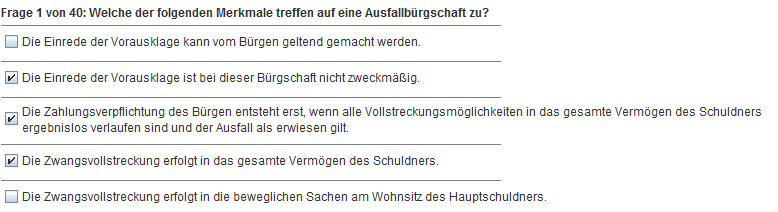 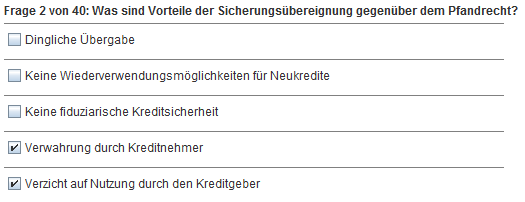 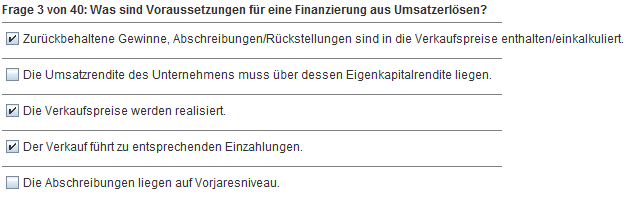 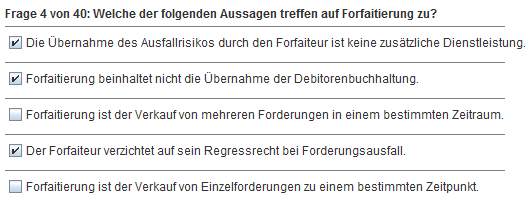 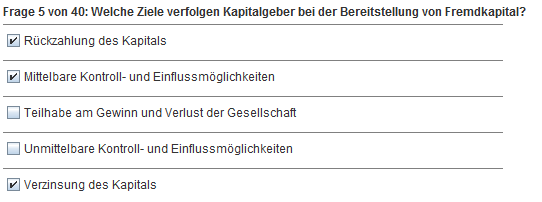 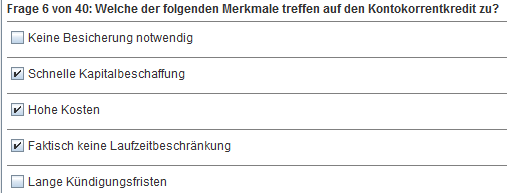 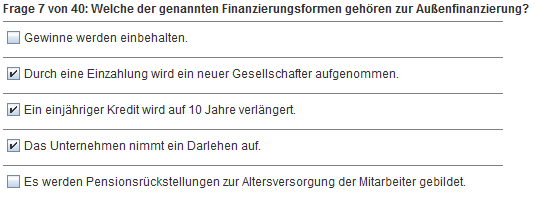 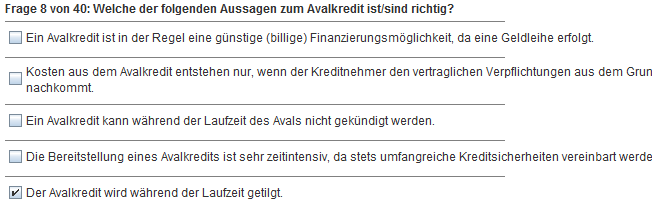 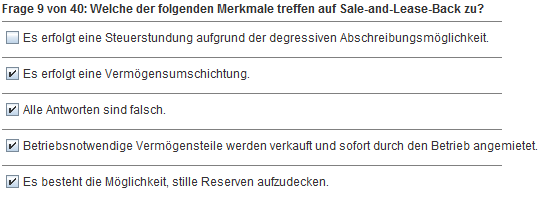 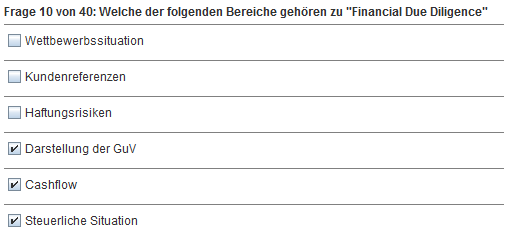 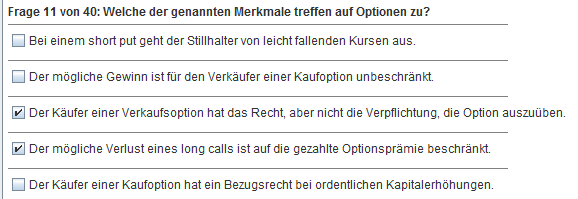 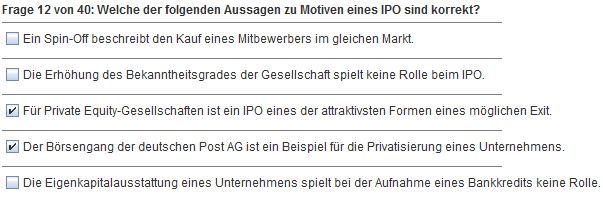 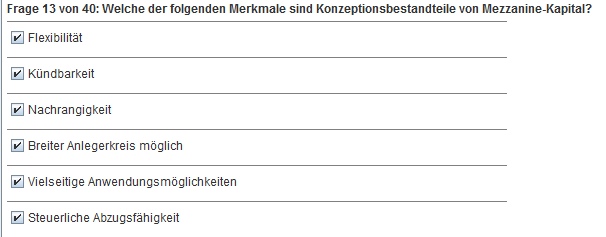 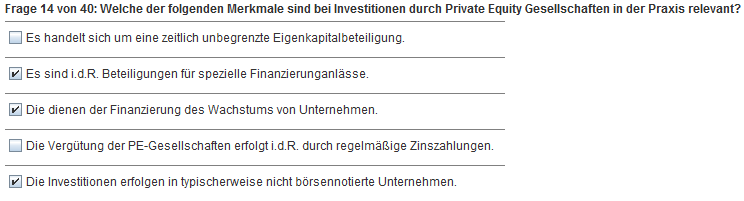 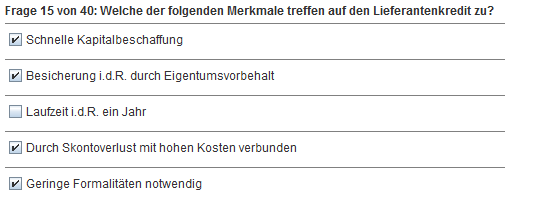 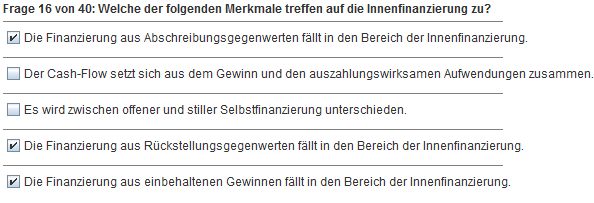 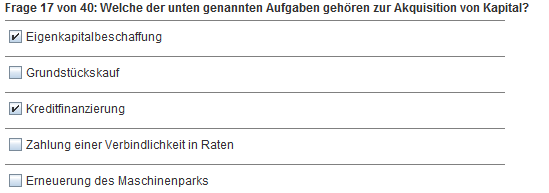 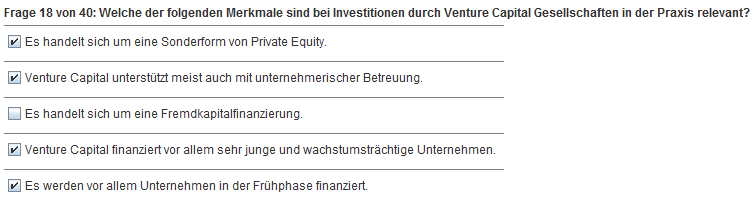 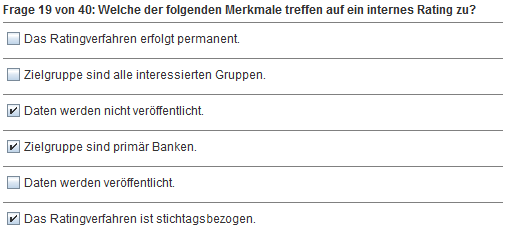 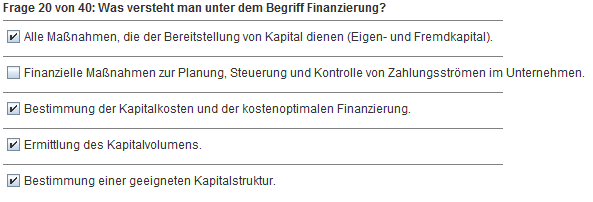 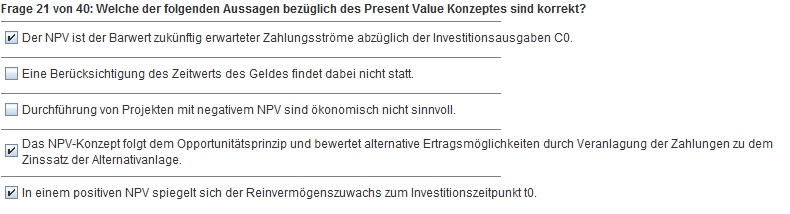 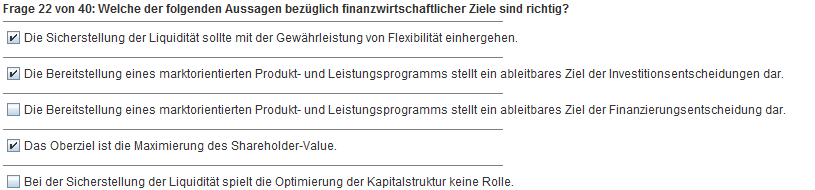 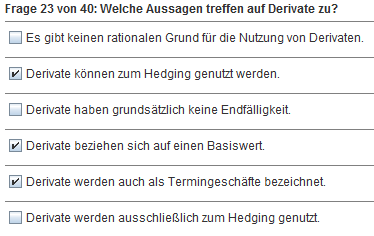 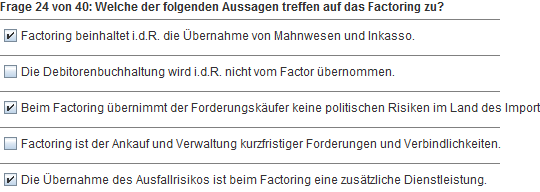 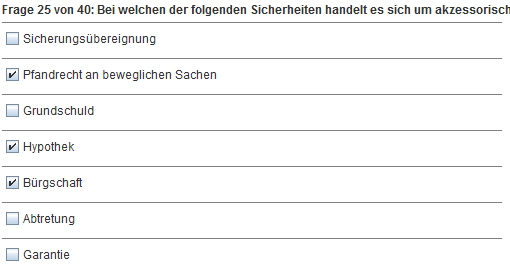 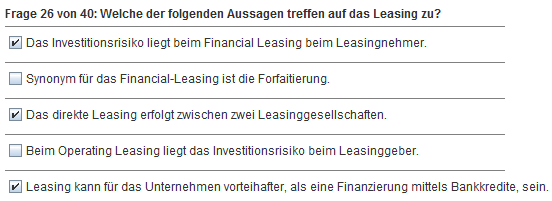 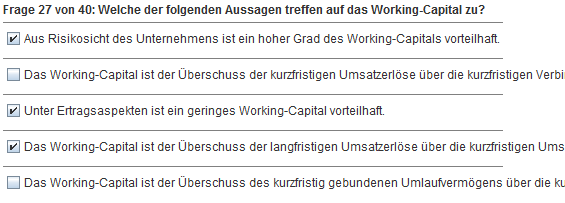 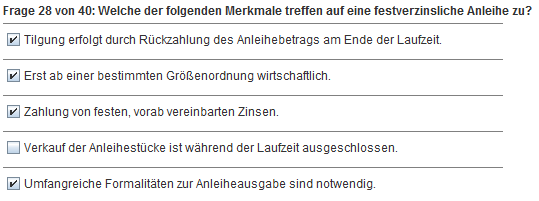 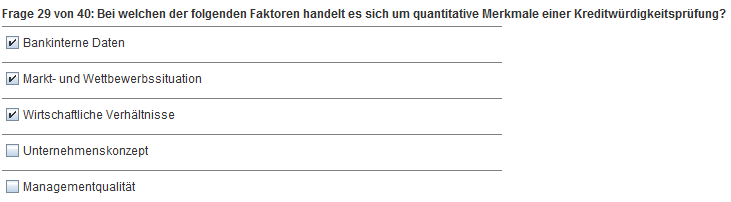 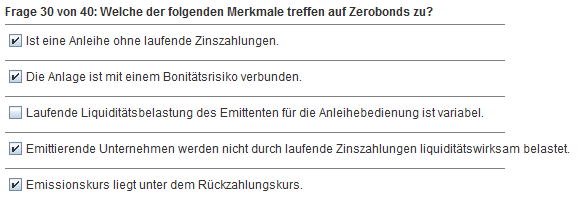 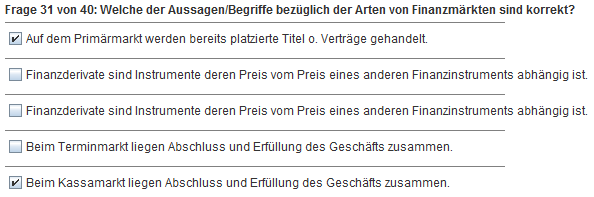 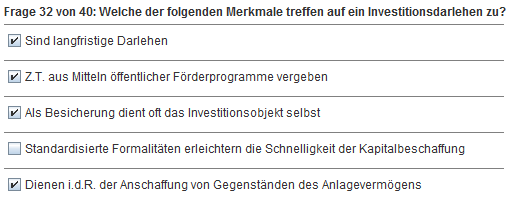 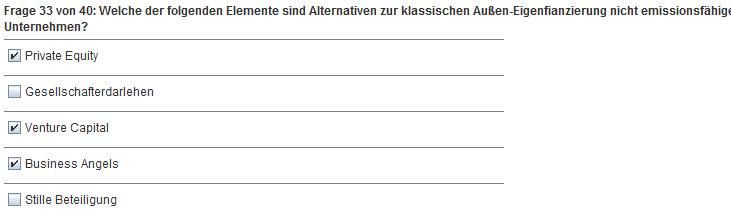 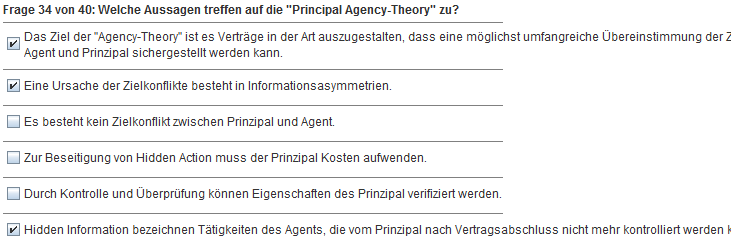 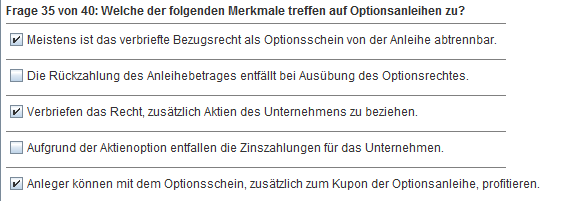 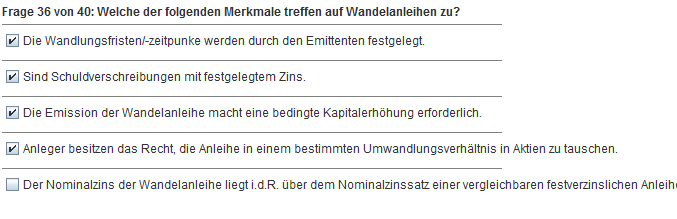 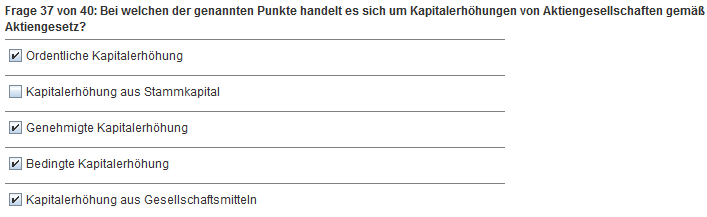 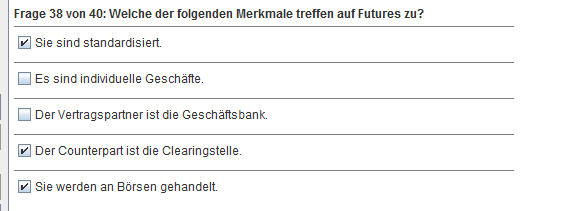 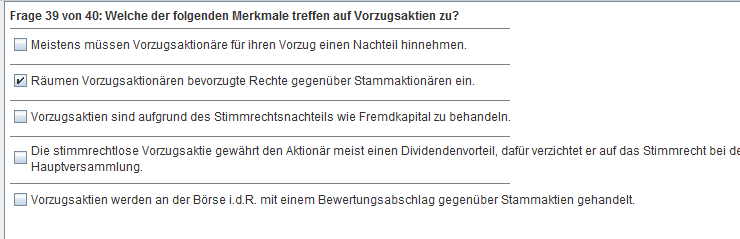 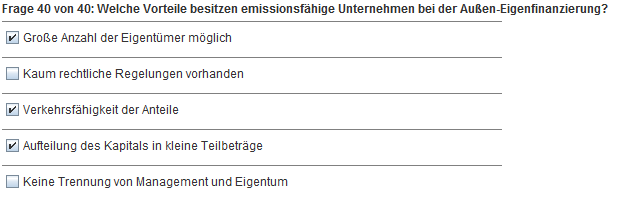 Mit dieser Lösung erreicht mal 80 %